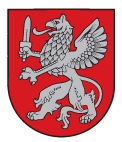 VIDZEMES PLĀNOŠANAS REĢIONSReģ. Nr. 90002180246Jāņa Poruka  iela 8-108 Cēsis, Cēsu novads LV 4101Tālrunis 64116014,  64116012  www.vidzeme.lv, e-pasts: vidzeme@vidzeme.lv C ē s ī s2013. gada 26.novembrī 	Sabiedrība ar ierobežotu atbildību ”Fotocentrs”Elektroniski: fotocentrs@fotocentrs.lv  par rezultātiem iepirkumā„Projekta „Via Hanseatica” stenda dizaina izstrāde, konstrukciju izgatavošana un piegāde dalībai starptautiskajās tūrisma izstādēs”Iepirkuma identifikācijas numurs: VPR/2013/27/HanseaticaIepirkuma nosaukums: „Projekta „Via Hanseatica” stenda dizaina izstrāde, konstrukciju izgatavošana un piegāde dalībai starptautiskajās tūrisma izstādēs”Pasūtītājs: Vidzemes plānošanas reģionsProcedūra: Iepirkums organizēts saskaņā ar Publisko iepirkumu likuma 81.pantu Piedāvājumu vērtēšanas kritērijs - Nolikuma prasībām atbilstošs piedāvājums ar zemāko cenu.Iesniegti piedāvājumi:Nolikuma noteiktajā termiņā līdz 2013.gada 21.novembrim, plkst.14.00 Vidzemes plānošanas reģiona birojā, J. Poruka ielā 8-108, Cēsis, LV-4101, slēgtā, aizzīmogotā aploksnē atbilstoši iepirkuma Nolikuma prasībām tika iesniegts 1 piedāvājums:Sabiedrība ar ierobežotu atbildību "FOTOCENTRS", reģ. Nr. 40103153134, juridiskā adrese: Brīvības iela 104, Rīga, LV-1001.Piedāvātā cena: 11950.0 LVL (bez PVN)Pasūtītājs atzinis sabiedrības ar ierobežotu atbildību "FOTOCENTRS" piedāvājumu par iepirkuma Nolikuma prasībām atbilstošu. Pamatojoties uz iepriekš minēto, Vidzemes plānošanas reģiona Iepirkumu komisija 26.11.2013. pieņēma lēmumu atzīt par uzvarētāju, kuram piešķiramas līguma slēgšanas tiesības iepirkumā Nr. VPR/2013/27/Hanseatica sabiedrību ar ierobežotu atbildību „FOTOCENTRS”, reģistrācijas Nr. 40103153134, ar piedāvājuma cenu 11950.0 LVL (bez PVN).